FIETSDIPLOMAIk kan: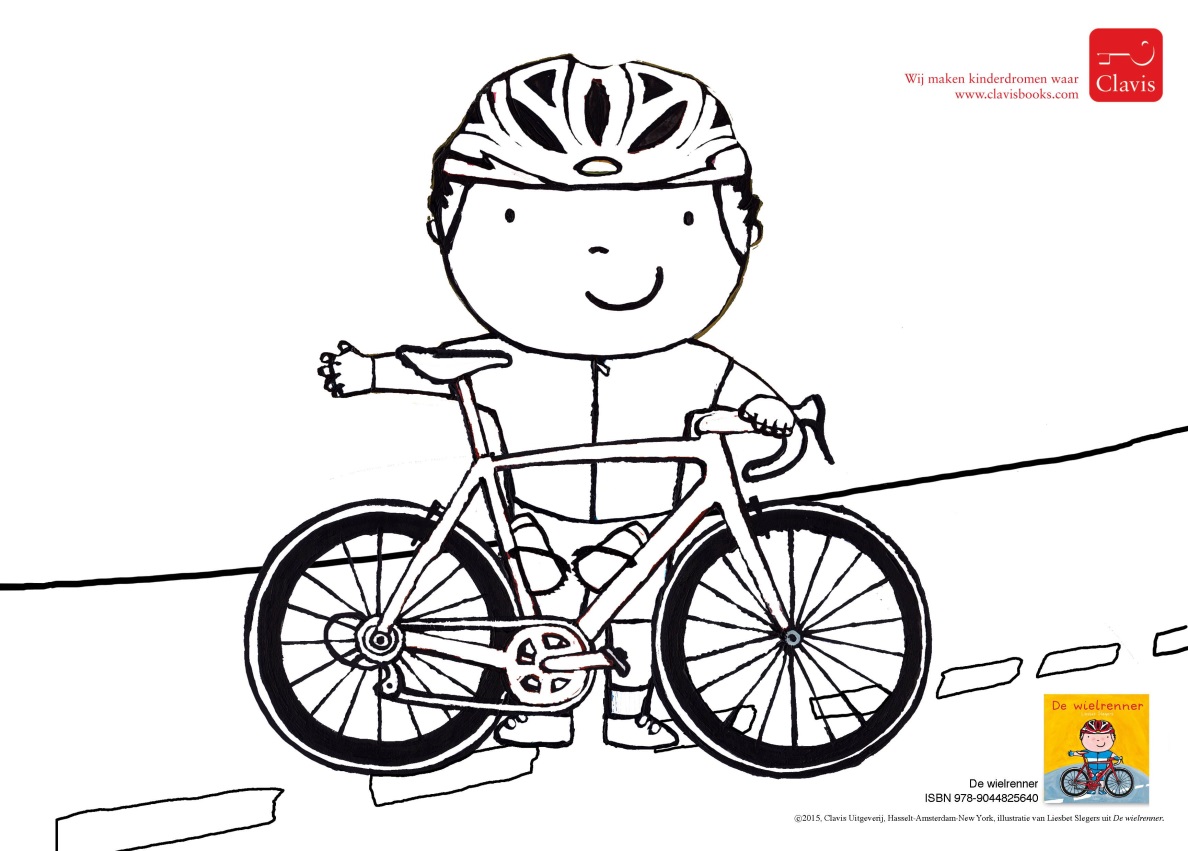 De verkeersborden respecterenOp een verhoogde inrichting fietsenVoorwerpen vervoeren met mijn fietsSlalommen tussen de kegelsHet verkeerslicht respecterenTussen een versmalde weg rijdenOver een wip fietsenOp een rotonde rijdenDe regels van de verkeersagent respecterenEen parcours volgenProficiat!                       Juf Liesbeth